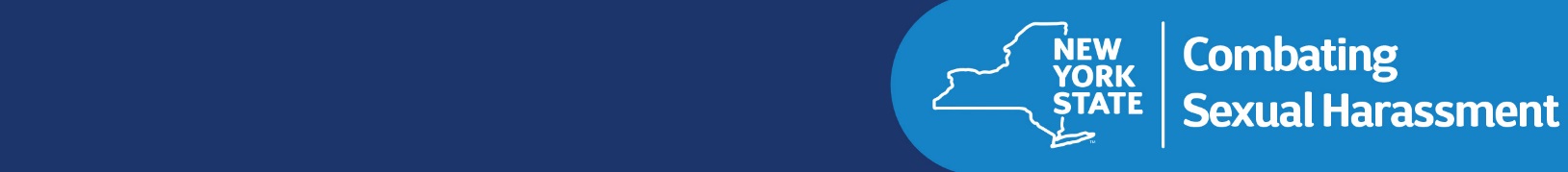 Molestowanie seksualne jest niezgodne z prawem.Wszyscy pracownicy są uprawnieni do pracy w miejscu wolnym od incydentów molestowania seksualnego; tym samym, [Employer Name] zobowiązuje się do utrzymania miejsca pracy wolnego od incydentów molestowania seksualnego.Zgodnie z prawem obowiązującym w Stanie Nowy Jork, [Employer Name] stosuje politykę zapobiegania molestowaniu seksualnemu, której celem jest ochrona Twojej osoby. Polityka dotyczy wszystkich pracowników, opłacanych i nieopłacanych stażystów oraz osób nieposiadających statusu pracownika naszej organizacji, niezależnie od statusu imigracyjnego.Jeśli uważasz, że padłeś ofiarą lub byłeś świadkiem molestowania seksualnego, zachęcamy Cię do zgłoszenia tego incydentu przełożonemu, menedżerowi lub [other another person designated], abyśmy mogli podjąć odpowiednie działania.Treść polityki można znaleźć:______________________________Formularz skargi można znaleźć: ______________________________Jeśli masz pytania i chcesz złożyć skargę, skontaktuj się z:[Person or office designated][Contact information for designee or office]Więcej informacji i dodatkowe zasoby można znaleźć na stronie:www.ny.gov/programs/combating-sexual-harassment-workplace